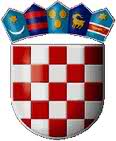 REPUBLIKA HRVATSKAVARAŽDINSKA ŽUPANIJAOPĆINA SVETI ILIJA OPĆINSKO VIJEĆETrg Josipa Godrijana 242214 Sveti IlijaKLASA: 810-01/18-03/01URBROJ: 2186/08-18-01Sveti Ilija, 26.04.2018.					Na temelju članka 34. Zakona o sustavu civilne zaštite ("Narodne novine" broj 82/15.) i članka 30. Statuta Općine Sveti Ilija („Službeni vjesnik Varaždinske županije“ broj 5/18), Općinsko vijeće Općine Sveti Ilija na svojoj 06. sjednici dana 26.04.2018. godine donosiO D L U K Uo imenovanju povjerenika i zamjenika povjerenika civilne zaštite na području Općine Sveti IlijaČlanak 1.Imenuju se povjerenici i zamjenici povjerenika civilne zaštite na području Općine Sveti Ilija:Članak 2.Povjerenici i zamjenici povjerenika civilne zaštite na području Općine Sveti Ilija su operativne snage civilne zaštite koje provode mjere i aktivnosti u sustavu civilne zaštite, a dužni su se odazvati na poziv načelnika nadležnog stožera civilne zaštite Općine Sveti Ilija.Članak 3.U skladu s Zakonom o sustavu civilne zaštite i Planom civilne zaštite Općine Sveti Ilija povjerenici civilne zaštite i njihovi zamjenici obavljaju poslove civilne zaštite za svoje mjesne odbore:– sudjeluju u pripremanju građana za osobnu i uzajamnu zaštitu te usklađuju provođenje mjera osobne i uzajamne zaštite,– daju obavijesti građanima o pravodobnom poduzimanju mjera civilne zaštite te javne mobilizacije radi sudjelovanja u sustavu civilne zaštite,– sudjeluju u organiziranju i provođenju evakuacije, sklanjanja, zbrinjavanja i drugih mjera civilne zaštite,– organiziraju zaštitu i spašavanje pripadnika ranjivih skupina,– provjeravaju postavljanje obavijesti o znakovima za uzbunjivanje u stambenim zgradama na području svoje nadležnosti i o propustima obavješćuju inspekciju civilne zaštite.Članak 4.Povjerenici civilne zaštite i njihovi zamjenici mogu biti pozvani na razne oblike planske edukacije i osposobljavanja.Članak 5.Ova Odluka stupa na snagu osmog dana od dana objave u „Službenom vjesniku Varaždinske županije“.Predsjednik Općinskog vijeća                Zdravko Ostroški dipl. ing.R.B.IME I PREZIMEFUNKCIJAMJESNI ODBOR1.Milivoj PtičekPovjerenik CZBeletinec2.Marko CesarZamjenik Povjerenika CZBeletinec3.Ivan KuharićPovjerenik CZBeletinec4.Ivica CesarZamjenik Povjerenika CZBeletinec5.Marin BužanićPovjerenik CZBeletinec6.Tomislav CesarZamjenik Povjerenika CZBeletinec7.Vedran ZamudaPovjerenik CZDoljan8.Mihael BarulekZamjenik Povjerenika CZDoljan9.Krunoslav BlažiPovjerenik CZDoljan10.Ljubomir BorovićZamjenik Povjerenika CZDoljan11.Davorka SokolPovjerenik CZKrižanec12.Ljubomir ŠaškoZamjenik Povjerenika CZKrižanec13.Emanuela VarovićPovjerenik CZKrižanec14.Zdravko PačkoZamjenik Povjerenika CZKrižanec15.Robert PuškadijaPovjerenik CZKrušljevec16.Nikola ŠinkoZamjenik povjerenika CZKrušljevec17.Stjepan BenkoPovjerenik CZSeketin18.Stjepan BaukZamjenik povjerenika CZSeketin19.Ivica CepanecPovjerenik CZSeketin20.Josip VukZamjenik povjerenika CZSeketin21.Goran MinđekPovjerenik CZSveti IlijaR.B.IME I PREZIMEFUNKCIJAMJESNI ODBOR22.Matija KitnerZamjenik povjerenika CZSveti Ilija23.Mladen GolubarPovjerenik CZSveti Ilija24.Matija LisičakZamjenik povjerenika CZSveti Ilija25.Stjepan BlažiPovjerenik CZSveti Ilija26. Franjo LevatićZamjenik povjerenika CZSveti Ilija27.Mario SvrtaPovjerenik CZTomaševec B.28.Stjepan GašparićZamjenik povjerenika CZTomaševec B.29.Siniša ŠestakPovjerenik CZTomaševec B.30.Matija CepanecZamjenik povjerenika CZTomaševec B.31.Vjekoslav HuđekPovjerenik CZŽigrovec32.Krunoslav HrastićZamjenik povjerenika CZŽigrovec